                                                                                        
                      

Påmelding til Læringsnettverk «Et seksualvennlig miljø for mennesker med utviklingshemming» er nå åpnet
Vi viser til tidligere utsendt informasjon, og avholdt informasjonsmøte om at vi starter læringsnettverket «Et seksualvennlig miljø for mennesker med utviklingshemming», og er glade for å kunne si at påmeldingen nå er åpen.  Satsingen er i tråd med den nasjonale veilederen «Gode helse- og omsorgstjenester til personer med utviklingshemming», FN-konvensjonen om rettigheter for mennesker med nedsatt funksjonsevne, CRPD (Lenke her)  som har som mål at personer med utviklingshemming og deres familier får leve gode liv i tråd med egne forutsetninger, ønsker og behov, samt regjeringens strategi for seksuell helse «Snakk om det» (Lenke her). Målgruppe:I læringsnettverket ønsker vi å vektlegge en systematisk og tverrfaglig tilnærming til emnet utviklingshemming og seksualvennlig miljø, og derfor er målgruppen tjenesteytere og ledere i tjenestene til mennesker med utviklingshemming i kommunen. Forbedringsteam på ca 5 personer. Strukturen på læringsnettverket:Læringsnettverket består av fem digitale halvdagssamlinger over en periode på ca. et år, i tillegg til en erfaringssamling. Forbedringsteamene melder seg på samlet og arbeider med forbedringene før, under og etter samlingene. I læringsnettverket legger vi til rette for faglig påfyll, erfaringsutveksling, refleksjon og diskuterer utfordringer og suksesskriterier. Påmeldte team vil få tilbud om veiledning mellom samlingene av USHT.Læringsnettverk er en metodikk for forbedringsarbeid som er anbefalt av Helsedirektoratet og FHI. I læringsnettverket arbeider deltakerne i forbedringsteam og bør- bestå av ansatte og ledere i tjenestene til personer med utviklingshemming. Et forbedringsteam består normalt sett av ca. 5 personer.Læringsnettverket vil gi deltagerne kunnskap om: forebygging og avdekking av overgrepopplæring av ansatte om seksuell helse, med vekt på en positiv tilnærming til seksualitet, samt å skape et seksualvennlig miljø på arbeidsplassentilpasset opplæring av brukergruppen på områder som identitet, følelser, kropp, relasjoner, forelskelse, kjærlighet og seksualitet. Forankring og organisering i kommunen: Kommuner som melder seg på læringsnettverket bør ha som ambisjon at tjenestene til personer med utviklingshemming skal utgjøre et seksualvennligmiljø. Vi anbefaler derfor at lederne i tjenestene slutter opp om ambisjonen om et seksualvennlig miljø før kommunen melder seg på nettverket. Hver kommune kan melde på flere forbedringsteam. Vi anbefaler at hver avdeling som er med i læringsnettverket stiller med minst to deltakere. Utgifter 
Ingen deltakeravgift. Læringsnettverket gjennomføres i samarbeid med bl.a. NAKU, ledernettverket for ledere i tjenestene til mennesker med utviklingshemming i Trøndelag, og Høgskolen Innlandet. Påmeldingsfrist: 20/6-22For påmelding bruk lenken til Forms eller scan QR-koden: https://forms.office.com/Pages/ResponsePage.aspx?id=A_sl5-QCNUKv3jxKVPDLWTHtrS8YrERKjH90vL_MrAdURTRCS1hWTVAwQzM5NkNORjlVTlRDSVc4Si4u 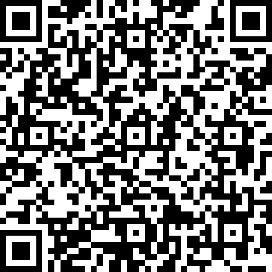 

Ved nærmere spørsmål eller ønske om mer informasjon er dere velkommen til å ta kontakt med USHT Trøndelag ved:Gro Nina Helberg: gohe@verdal.kommune.no, tlf. 41933673

 